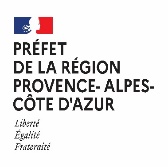 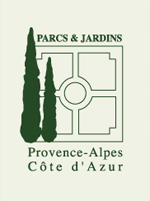 Les jardins de maisons d’écrivains en ProvenceMythe et réalité ?Séminaire des 21 et 22 mars 2024NOM :                                                                                          Prénom :QUALITE/FONCTION :ADRESSE ELECTRONIQUE :TEL. :Participera à la journée d’études du 21 mars 2024 (Domaine du Rayol, Avenue Jacques Chirac 83820 Rayol-Canadel-sur-Mer)          	 le matin         	 l’après-midi          	 déjeunera sur place Participera aux visites de la journée du 22 mars 2024  *          		Parc Saint-Bernard à Hyères          		Parc Sainte Claire à Hyères		Plantier de Costebelle à Hyères		Villa Les Lauriers Roses à La GardeCi-joint le montant de la participation : 50€ à régler par chèque à l’ordre de PJPACA  et envoyer à l’adresse ci-dessous ou par virement bancaire : IBAN (International Bank Account Number) FR76 1027 8090 8900 0202 0270 134BIC (Bank Identifier Code) CMCIFR2A  * les déplacements ne seront pas organisés mais le covoiturage pourra être facilité  PJPACAMas de Barrelet- 19, Chemin de Barrelet- 13890 MOURIES06 08 21 03 24  paborgeap@orange.fr www.parcsetjardinspaca.com